Kære SponsorStartfællesskabet VAT afholder sponsorstævne                                                         Lørdag, den 15. september 2018.Stævnet finder sted i Taastrup Svømmehal, Parkvej 78A, 2630 Taastrup.I Startfællesskabet og de lokale klubber bobler det med talenter i alle aldre.For at blive en god svømmer må man træne hårdt i det daglige. Svømmerne træner mellem 6 og 22 timer pr. uge.Du inviteres hermed til at være sponsor for den aktive svømmer, der står foran dig.Svømmeren vil svømme i 1 time. Du kan sponsorere enten et fast beløb (eks. 500,- kr.) eller et øre beløb pr. tilbagelagt meter (eks. 50 øre pr. meter).Til orientering kan det oplyses, at vores svømmere tilbagelægger mellem 2.000 og 5.000 meter i løbet af en time. Men spørg svømmeren der besøger dig, hvor meget han/hun mener at kunne svømme på en time.Beløbet bestemmer du selv!Regler for sponsorsvømningI sponsorsvømning deltager konkurrencesvømmer fra Startfællesskabet, samt talentholdssvømmere fra de enkelte klubber.Antallet af sponsorer pr. svømmer er ubegrænset.Sponsorerne forpligter sig til at betale et, af sponsor selv, fastlagt beløb. Dette kan være øre pr. meter svømmeren tilbagelægger i løbet af en time eller et fast beløb. Der kan ophænges reklameskilte i hallen. Ønskes dette, skal disse senest afleveres i svømmehallen den 15. september mellem kl. 12.00 – 13.00 i sekretariatet.For hver svømmer vil der være en kontrollant, der tæller det nøjagtige antal meter.Sponsorbeløb går til svømmerens udgifter til træningslejre, udstyr mv. Alle sponsorer modtager et diplom efter sponsorstævnet.Hvis du har spørgsmål vedr. sponsorstævnet eller er interesseret i at støtte os på anden vis, er du velkommen til at kontakte: terplarsen@gmail.com / tony@sttsvoem.dk  
 VI 39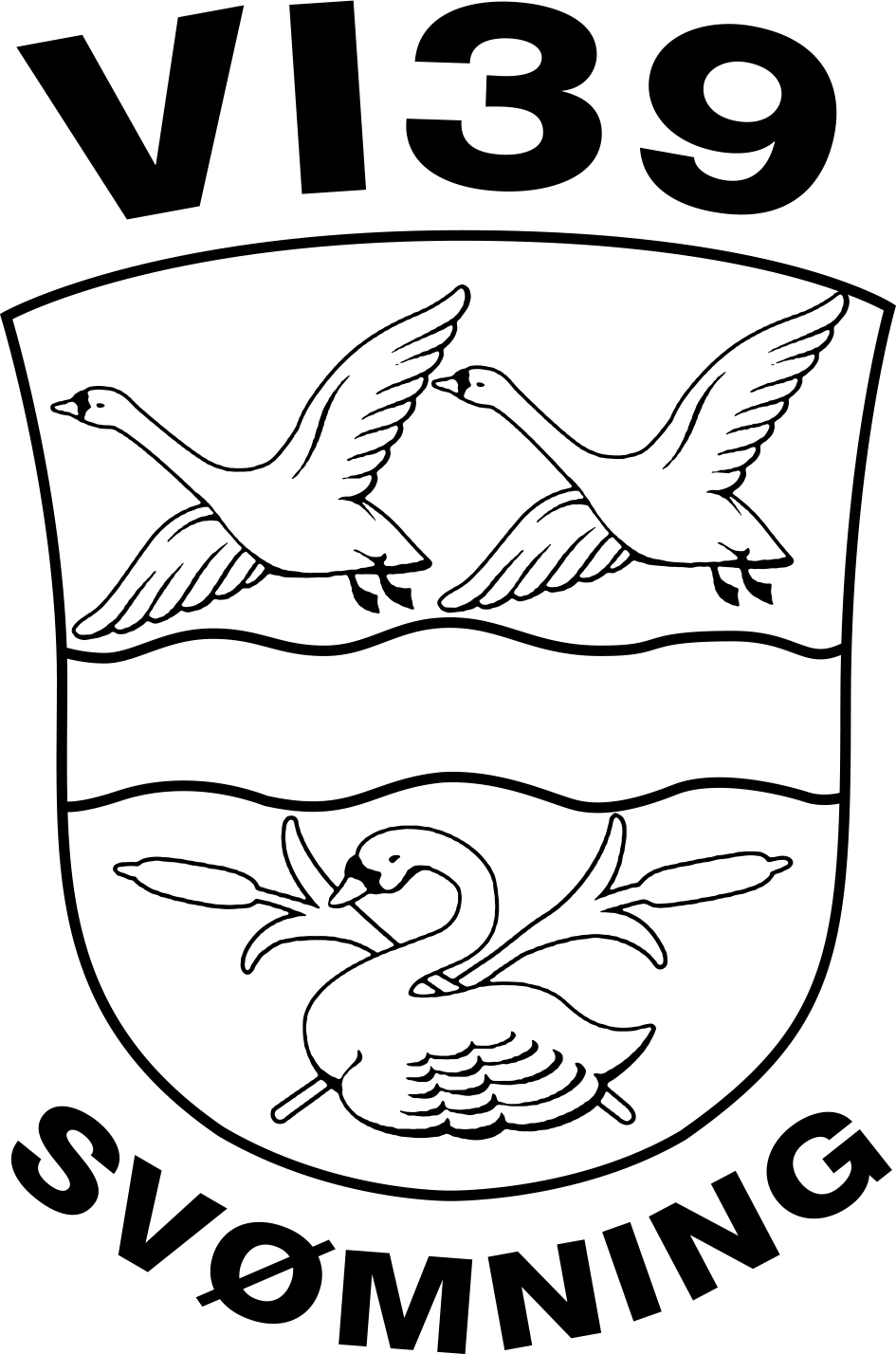 
AIF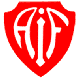 
 STT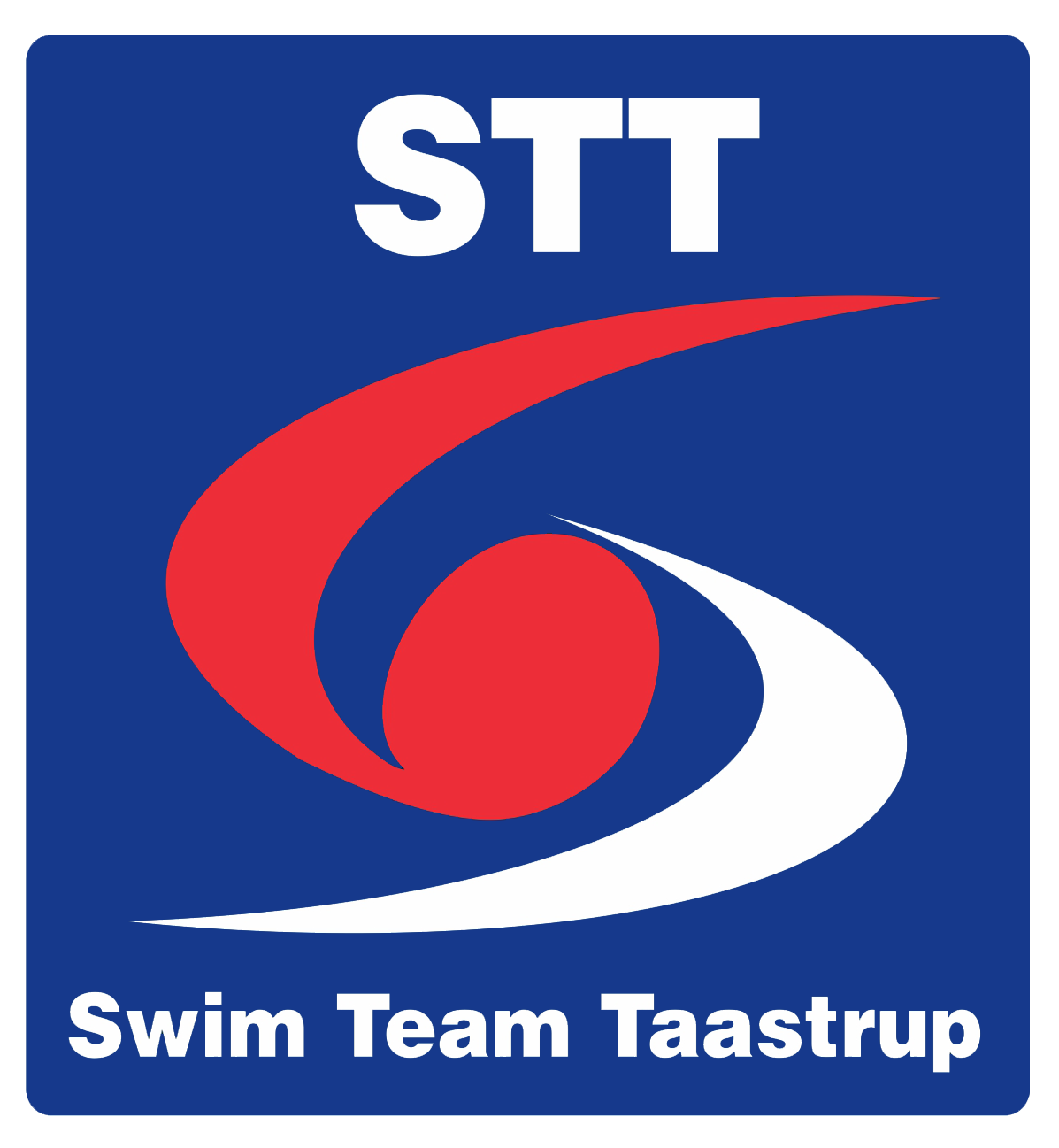 
 MK31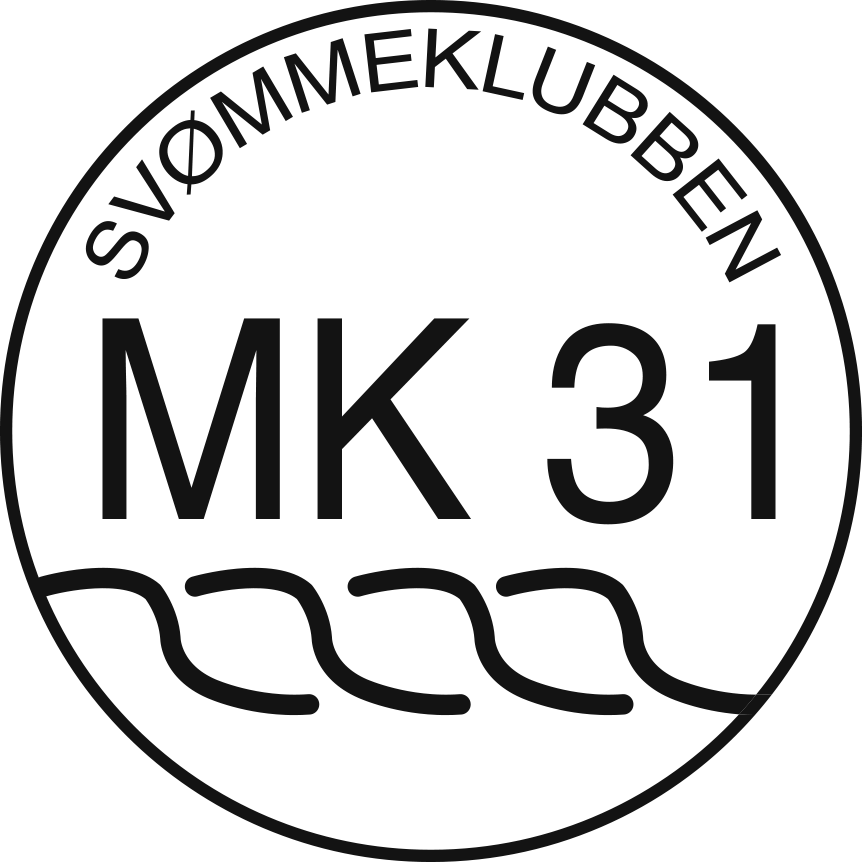 Kristine ErnKasper Bennedsen Peter MathiesenJanne MunkJan Skaaning
Tony Tabor Kamilla Terp Larsen 